Plenary of the Intergovernmental Science-PolicyPlatform on Biodiversity and Ecosystem ServicesFifth session Bonn, Germany, 7–10 March 2017Item 5 of the provisional agenda* Report of the Executive Secretary on the implementation 
of the work programme for the period 2014–2018Progress report on the implementation of the regional and subregional assessments on biodiversity and ecosystem services (deliverable 2 (b))		Note by the secretariat At its third session, the Plenary of the Intergovernmental Science-Policy Platform on Biodiversity and Ecosystem Services approved the undertaking of four regional and subregional assessments for Africa, the Americas, Asia and the Pacific, and Europe and Central Asia (hereinafter called regional assessments), in accordance with the procedures for the preparation of the Platform’s deliverables set out in annex I to decision IPBES-3/3, the generic scoping report for the regional assessments of biodiversity and ecosystem services set out in annex III to decision IPBES-3/1, and the scoping reports for each of the four regional assessments (decision IPBES-3/1, annexes 
IV–VII), for consideration by the Plenary at its sixth session.The annex to the present note sets out a report on the composition of the groups of experts selected to produce the assessments and on progress in their work. It is presented without formal editing.AnnexProgress report on the implementation of the regional and subregional assessments on biodiversity and ecosystem services (deliverable 2 (b))	I.	ContextThe overall scope of the regional assessments is to assess the status and trends regarding biodiversity, ecosystem functions and ecosystem services and their interlinkages, the impact of biodiversity, ecosystem functions and ecosystem services and threats to them on good quality of life, and the effectiveness of responses, including the Strategic Plan for Biodiversity 2011–2020 and its Aichi Biodiversity Targets, the Sustainable Development Goals, and the National Biodiversity Strategies and Action Plans developed under the Convention on Biological Diversity. The assessments will address terrestrial, freshwater, coastal and marine biodiversity, ecosystem functions and ecosystem services. The overall objective of the regional assessments is to strengthen the science-policy interface on biodiversity, ecosystem functions and ecosystem services at the regional and subregional levels. 	II.	Composition of the expert groups performing the regional assessments	A.	Dedicated Multidisciplinary Expert Panel and Bureau members and management committeesIn accordance with the rules of procedures for the preparation of the Platform’s deliverables (decision IPBES-2/3, annex), members of the Multidisciplinary Expert Panel and Bureau relevant to each region oversee the production of the regional assessment reports. A sub-set of this group from the relevant regions is part of the management committees of each of the four regional assessments. Management committees were constituted for each of the regional assessments in order to oversee progress towards preparation of the regional assessment reports, and to make or inform decisions specific to individual assessments. The management committees consist of the Multidisciplinary Expert Panel and Bureau members mentioned above, co-chairs of the assessment and members of the technical support unit, as well as representatives of the IPBES secretariat. Management committee meetings are held, usually remotely, at regular intervals. 	B.	Update on additional expertsIn 2015, the co-chairs, coordinating lead authors and lead authors of the four regional assessments were selected from the original pool of nominations (please see IPBES/4/INF/10). Fellows were also selected, through a separate application process. From early 2016 onwards, review editors were selected following the procedure for filling gaps among groups of experts (annex I to decision IPBES-4/3). In 2016, it became clear that the different regional assessments were being affected, to a varying degree, by inadequate contribution or unresponsiveness on the part of some authors. In order to address the issue in a consistent, objective and transparent manner, the Multidisciplinary Expert Panel and Bureau provided guidance to the co-chairs and coordinating lead authors to request the respective authors to resign so that new authors could be selected to provide the contributions required. This approach has been piloted since September 2016 and has so far led to the replacement of several authors.The procedure for filling gaps was also used to fill gaps in disciplinary and geographic balance for all four regional assessments. This was especially important for chapters for which a number of authors had resigned, or in chapters where experts were unresponsive. The composition of the expert groups is presented in appendix I to the present annex. 	III.	Progress towards preparation of the regional assessment reports First order drafts and external reviewsThe first order drafts of the four regional assessment reports underwent an external review between 30 May and 18 July 2016. The comments were collated by the respective technical support units and shared with the authors and review editors at the end of July 2016, in preparation for the joint second author meeting that took place in Bonn, Germany from 22-26 August 2016.During the external review phase, the African regional assessment report received 1060 comments, by 34 external reviewers of which 2 were Governments. The Americas regional assessment report received 1646 comments, by 42 external reviewers of which two were governments. The Asia Pacific assessment report received 1060 comments, by 34 external reviewers of which 2 were Governments. The Europe and Central Asia assessment received 2720 comments, by 63 external reviewers, of which two were Governments. 	B.	Joint second author meetingThe joint second author meeting for the regional assessments as well as the land degradation and restoration assessment was held from 22 to 26 August 2016 in Bonn, Germany. It was attended by review editors, co-chairs, coordinating lead authors and liaison experts of the five assessments as well as members of the IPBES task forces, Multidisciplinary Expert Panel and Bureau, and members of the secretariat, including its technical support units. Participants addressed comments from the external review and worked on further developing the content of their chapters. Participants also started to develop their key messages based on their chapters’ executive summaries, as well as their summary for policymakers. The meeting provided also an opportunity to share lessons learned and to promote coherence between the assessments. Feedback from the authors of the different assessments indicated that meeting with authors from similar chapters from other assessments was productive, and helped to harmonize and compare progress; to identify gaps and possible areas of improvements; to discuss potential solutions to common issues; and to define a common route to address cross chapter issues. In this context, the topic of ‘liaison experts’ between the assessments was discussed, and liaison teams established to address overarching topics between the similar chapters of the five assessments.To encourage coherence between the regional assessments, it was decided that the first chapters of all four regional assessments would use similar text to present common rules and concepts (e.g. the IPBES conceptual framework). Common concepts and procedures under development were discussed (e.g. a core set of indicators, terrestrial and aquatic units of analysis, nature’s contributions’ to people framework, and maps to be used for the assessments). The joint second author meeting also provided the regional assessment teams with an opportunity to liaise with the land degradation and restoration assessment team. The coordination between the land degradation and restoration assessment on one hand, and the regional assessments on the other hand, was deemed insufficient. In general, a majority of the experts of land degradation involved in regional assessments were more engaged in their respective regional assessment than in the land degradation and restoration assessment. The lack of opportunity for these experts to also attend the land degradation and restoration author meetings, in addition to the regional author meetings, may partly explain the weakness of this link. The co-chairs of the five assessments agreed on a new scheme to promote interaction with one expert from each one of the five chapters related to nature’s contributions to people, status and trends, drivers, scenarios and modelling, and policy support from each of the five assessments to form five thematic liaison groups and ensure consistency of terminology and of treatment of land degradation and restoration issues through virtual interactions.	C.	Capacity-building workshopsIn order to provide an additional opportunity for experts to work together to improve their drafts, and to, in particular promote the integration of newly selected experts having been brought in replacement of unresponsive ones, “writing workshops” will be convened from 30 January to 3 February 2017 and from 13 to 17 February 2017 for the regional assessment for Europe and Central and the regional assessment for Africa, respectively, by the technical support units for the relevant regions, for capacity building, and the secretariat. The Europe and Central Asia regional assessment writing workshop aims to involve contributing authors from Central Europe, Eastern Europe and Central Asia, as these subregions are less well represented in terms of authors and content of the assessment report. The workshop aims to engage participants in developing content for the assessment report. Additional contributing authors from Central Europe, Eastern Europe and Central Asia have been identified by MEP and Bureau members and current members of the expert group. The workshop will allow authors to work in English and in Russian, with Russian text to be translated into English by authors of the assessment that are fluent in both languages.The African writing workshop will encompass a large segment of the authorship of the African regional assessment and its objective is to significantly refine the content of all six chapters of the assessment report before the external review of the second order draft. New experts, replacing those who have resigned, will join the current authors at the African writing workshop. It was decided that a common structure will be adhered to for summaries for policymakers of the regional assessments, based on the policy-relevant questions that were raised in the generic scoping document for the regional assessments (IPBES-3/1, annex III). In order to further support the delivery and quality of the summary for policymakers, a writing workshop is being organized by the capacity building taskforce with the co-chairs and coordination lead authors of the four regional assessments and the land degradation and restoration assessment in Oslo, Norway from 27 February to 2 March 2017. Potential capacity building activities to fill gaps in the Asia-Pacific, Americas and land degradation and restoration assessments are currently being discussed.	D.	Other workshops of relevance to the regional assessmentsIn order to facilitate the consideration of indigenous and local knowledge and practices into the regional assessments, the task force on indigenous and local knowledge organised regional indigenous and local knowledge dialogue workshops for each of the regional assessments in 2015 and 2016. The meetings were attended by invited indigenous and local knowledge holders and experts, and experts of the regional assessments. Proceedings of the dialogue workshops serve as references for the respective regional assessment reports. In the Asia-Pacific region, three additional dialogue workshops have been organised at the subregional level, for Southeast and Northeast Asia, the Pacific, and South and West Asia, allowing further contributions and engagement of indigenous and local knowledge holders/experts. These workshops were supported by the Japan Biodiversity Fund through the Secretariat of the Convention on Biological Diversity.In addition, two workshops were held in 2016 (25 to 27 January in Bilthoven, the Netherlands and 15 to 18 November in Shonan Village, Japan) by the expert group on scenarios and models, supported by its technical support unit, to support the regional assessment and the land degradation and restoration assessment with regards to finding relevant studies about scenarios and models and analyse/synthesize those for the relevant chapters. The workshops assisted the regional assessment teams in finding common ground and consistency amongst the scenarios chapters and also provided pathways for the regional assessments to inform the IPBES global assessment and the land degradation and restoration assessment. The technical support unit for the regional assessment of Europe and Central Asia received support from the Swiss Federal Office for the Environment to convene a meeting for all members of the expert group of that assessment in Zadar, Croatia, from 5 to 9 September 2016. The purpose of the meeting was to develop the content of the assessment report, including through the consideration of comments received during its first external review.An additional workshop for the development of the summary for policymakers for the regional assessment for Europe and Central Asia will also be held, prior to the Oslo event, in Bern from 11 to 13 January 2017.Finally, several workshops on the diverse conceptualizations of value have been organized by the core group on values in order to catalyse the use of the IPBES guide on values within the ongoing regional and thematic assessments. The workshops introduced the guide to experts in Africa, the Americas and the Asia-Pacific regions, reflecting on its generic application at the regional and local level. These workshops were supported by SwedBio and hosted or organized by local organizations such as the Council for Scientific and Industrial Research (South Africa), in collaboration with the Technical Support Unit for the Africa Assessment, the Humboldt Institute (Colombia), and the Wildlife Institute of India (India). For the regional assessment of Europe and Central Asia, the values workshop took the form of a session at the aforementioned meeting in Zadar.	E.	Preparation of the second order draft of the regional assessments and the first order draft of the summaries for policymakersThe second order drafts of the regional assessment reports and of the land degradation and restoration assessment report and the first order drafts of their respective summaries for policymakers are to be submitted to the secretariat by the end of April 2017. Both sets of documents will be submitted for external review from 1 May 2017 to 26 June 2017, with the exception of the Americas regional assessment report and its summary for policymakers, which will be submitted for external review from 29 May to 24 July 2017. 	F.	Third author meetingsThird author meetings will be held, separately for each region, to respond to comments from the second external review and to fine-tune the drafts of the reports and their summary for policymakers. Co-chairs, coordinating lead authors, lead authors, review editors and fellows will be invited to attend the meetings for their region, together with relevant members of the Multidisciplinary Expert Panel, Bureau, task forces and secretariat.	G.	TimelineAn updated annotated timeline per region is provided in appendix II to this annex.		Appendix I: List of experts for the regional assessments on biodiversity and ecosystem servicesAbbreviations: CLA (Coordinating Lead Author), LA (Lead Author), LA 3bi (Land degradation and restoration assessment expert working as thematic expert within the regional assessment), RE (Review Editor). Fellows were selected through the fellowship programme for capacity building of IPBES.		Appendix II: Timeline for the regional assessments on biodiversity and ecosystem services UNITED 
NATIONS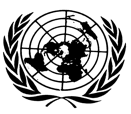 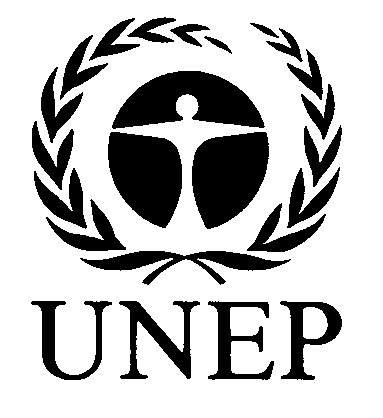 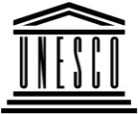 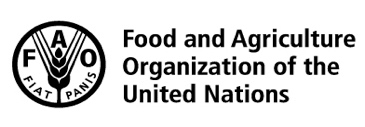 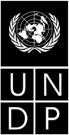 BESBESIPBES/5/INF/7IPBES/5/INF/7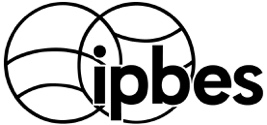 Intergovernmental Science-Policy Platform on Biodiversity and Ecosystem ServicesIntergovernmental Science-Policy Platform on Biodiversity and Ecosystem ServicesIntergovernmental Science-Policy Platform on Biodiversity and Ecosystem ServicesIntergovernmental Science-Policy Platform on Biodiversity and Ecosystem ServicesIntergovernmental Science-Policy Platform on Biodiversity and Ecosystem ServicesDistr.: General
30 December 2016English onlyDistr.: General
30 December 2016English onlyAuthor list for the regional assessment for AfricaAuthor list for the regional assessment for AfricaAuthor list for the regional assessment for AfricaAuthor list for the regional assessment for AfricaAuthor list for the regional assessment for AfricaRoleNameAffiliationNominating Country/OrganisationAssessment co-chairsAssessment co-chairsAssessment co-chairsAssessment co-chairsCo-chairKalemani Jo MulongoyInstitute for Enhanced LivelihoodsGhanaCo-chairEmma Archer van GarderenCouncil for Scientific and Industrial ResearchSouth AfricaChapter 1: Setting the sceneChapter 1: Setting the sceneChapter 1: Setting the sceneChapter 1: Setting the sceneCLALuis Tito De MoraisInstitut de Recherche pour le Développement FranceCLAMariteuw Chimere DiawAfrican Model Forests NetworkCameroonCLAKhaled Allam HarhashEgyptian Environmental Affairs AgencyEgyptLALuciano AndriamaroConservation InternationalMadagascarLAEmma Archer van GarderenCouncil for Scientific and Industrial Research South AfricaLANnyaladzi BatisaniBotswana Institute for Technology Research and InnovationBotswanaLAThomas BornmanSouth African Environmental Observation Network South African Environmental Observation Network LANkwatoh Athanasius FuashiUniversity of BueaCameroonLAChristopher GoldenWildlife Conservation SocietyMadagascarLA Philip IveySouth African National Biodiversity Institute South AfricaLASarah LindleyUniversity of ManchesterUnited Kingdom of Great Britain and Northern IrelandLAKalemani Jo MulongoyInstitute for Enhanced LivelihoodsGhanaLAChioma Daisy OnyigeUniversity of Port HarcourtInternational Council for Science REBetsy Beymer-FarrisUniversity of KentuckyUnited States of AmericaREPhil René OyonoIndependent Consultant and ResearcherCameroonFellowDimpho Malebogo MatlholaOkavango Research Institute, University of BotswanaOkavango Research Institute, University of BotswanaChapter 2: Nature’s benefits to people and quality of lifeChapter 2: Nature’s benefits to people and quality of lifeChapter 2: Nature’s benefits to people and quality of lifeChapter 2: Nature’s benefits to people and quality of lifeCLAPierre FaillerUniversity of PortsmouthUnited Kingdom of Great Britain and Northern IrelandCLARobert KasisiUniversity of MontrealCanadaLACaroline AkachukuMichael Okapra University of AgricultureNigeriaLAAchille Ephrem AssogbadjoUniversity of Abomey-CalaviBeninLAEmily BoydLund University Centre for Sustainability StudiesSwedenLA (3bi)Peter EliasUniversity of LagosInternational Social Science Council (ISSC)LA Marwa HalmyAlexandria UniversityEgyptLA Katja HeubachDeutsche Gesellschaft für Internationale Zusammenarbeit GermanyLA Aventino KasangakiNational Fisheries Resources Research InstituteUgandaLA (3bi)Céline Yolande Koffie Université Félix Houphouët Boigny de CocodyCôte d’IvoireLA Ali MahamaneUniversité de DiffaObservatoire du Sahara et du SahelLAAsia MohamedUniversity of KhartoumSudanLAClaire NtshaneSouth African National ParksSouth AfricaLAEdu Okon EffiomCross River State Forestry CommissionNigeriaLAGabrielle RajoelisonUniversity of AntananarivoMadagascarREClement Olabinjo AdeofunUniversity of AgricultureNigeriaREGregor SchwerhoffMercator Research Institute on Global Commons and Climate ChangeGermanyFellowCosmas Dayak Kombat LambiniUniversity of BayreuthLeibniz University of HannoverChapter 3: Status, trends and future dynamics of biodiversity and ecosystems underpinning nature’s benefits to peopleChapter 3: Status, trends and future dynamics of biodiversity and ecosystems underpinning nature’s benefits to peopleChapter 3: Status, trends and future dynamics of biodiversity and ecosystems underpinning nature’s benefits to peopleChapter 3: Status, trends and future dynamics of biodiversity and ecosystems underpinning nature’s benefits to peopleCLAMarie-Christine Cormier-SalemInstitut de Recherche pour le Développement FranceCLAAmy DunhamRice UniversityUnited States of AmericaCLAChristopher GordonUniversity of GhanaGhanaLA Israel Funso AdeniyiObafemi Awolowo University, NigeriaLADyhia BelhabibEcotrust CanadaCanadaLANard BennasUniversity Abdel Malek EssaâdiUniversity Abdel Malek EssaâdiLAJérôme DuminilUniversité libre de BruxellesFranceLABenis N EgohCouncil for Scientific and Industrial Research South AfricaLABakwo Fils Eric MoiseUniversity of MarouaUniversity of MarouaLALindsey GillsonUniversity of Cape TownInternational Council for Science LABrahim HaddaneFondation Mohammed VI pour la Protection de l'EnvironnementInternational Union for Conservation of NatureLAAisha Elfaki Mohamed ElahamerMinistry of Livestock, Fisheries and RangelandsSudanLAAhmim MouradUniversity Abderrahmane Mira - BejaiaAlgeriaLAHarison RandrianasoloConservation InternationalMadagascarLAMathieu RougetUniversity of KwaZulu-NatalSouth AfricaLAMohammed Sghir TalebCentre de Recherche Forestière, RabatMoroccoLA Riziki ShemdoeArdhi UniversityUnited Republic of TanzaniaLATeshome Soromessa AurgessaAddis Ababa UniversityEthiopiaREYaa Ntiamoa-BaiduUniversity of GhanaGhanaRERebecca HardinUniversity of MichiganUnited States of AmericaFellowGregory DowoUniversity of ZimbabweTropical Resource Ecology Programme, University of ZimbabweChapter 4: Direct and indirect drivers of change in the context of different perspectives on quality of lifeChapter 4: Direct and indirect drivers of change in the context of different perspectives on quality of lifeChapter 4: Direct and indirect drivers of change in the context of different perspectives on quality of lifeChapter 4: Direct and indirect drivers of change in the context of different perspectives on quality of lifeCLALuthando DzibaCouncil for Scientific and Industrial Research South AfricaCLAWanja Dorothy NyingiNational Museums of KenyaKenyaLA (3bi)Tidjani Adamou DidierUniversité Abdou MoumouniObservatoire du Sahara et du SahelLARodwell ChandipoZambia Environmental Management AgencyZambiaLAEdson GandiwaChinhoyi University of TechnologyZimbabweLAJoël HoudetAfrican Centre for Technology Studies, Integrated Sustainability Services & SynergizSouth AfricaLASamuel KasikiKenya Wildlife ServiceKenyaLA (3bi)Danielson KisangaUniversity of Dar es SalaamUnited Republic of TanzaniaLAOlaotswe Ernest KgosikomaMinistry of AgricultureBotswanaLANicholas OgugeUniversity of NairobiEcological Society for Eastern AfricaLAOdipo OsanoUniversity of EldoretInternational University Network on Cultural and Biological Diversity LALucas RutinaUniversity of BotswanaOkavango Research Institute - University of BotswanaLA Souleymane SanogoMinistry of secondary education and superior of Burkina FasoBurkina FasoLA Jacques TassinCentre de coopération Internationale en Recherche Agronomique pour le Développement FranceLA (3bi)Graham Von MaltitzCouncil for Scientific and Industrial Research United Nations Convention to Combat Desertification REOpha Pauline DubeUniversity of BotswanaBotswanaREGuy MidgleyUniversity of StellenboschSouth AfricaFellowHouda GhaziFaculty of Sciences Semlalia, Caddi Ayyad UniversityFaculty of Sciences Semlalia, Caddi Ayyad UniversityChapter 5: Current and future interactions between nature and societyChapter 5: Current and future interactions between nature and societyChapter 5: Current and future interactions between nature and societyChapter 5: Current and future interactions between nature and societyCLA Reinette (Oonsie) BiggsUniversity of StellenboschSouth AfricaCLAFred KizitoInternational Center for Tropical Agriculture UgandaLA Kossi AdjonouUniversity of LomeTogoLA Kaera Coetzer University of the WitwatersrandSouth AfricaLA Handa CollinsTechnical University of KenyaNational Museums of KenyaLA Chris DickensInternational Water Management InstituteSouth AfricaLA (3bi)Klaus KellnerNorth West University South AfricaLAFrank MatoseUniversity of Cape TownSouth AfricaLA Patrick O'FarrellCouncil for Scientific and Industrial Research South AfricaLA Kariem OmarEgyptian Ministry of State for Environmental AffairsEgyptLABelinda ReyersStockholm Resilience Centre, Stockholm UniversitySouth AfricaLA Jean-Fanny SonkoueMinistry of Environment, Protection of Nature and Sustainable Development CameroonLA Mohammed Twafic AhmedSuez Canal UniversityEgyptLA Taita TererNational Museums of KenyaNational Museums of KenyaLA Maarten VanhoveRoyal Belgian Institute of Natural SciencesBelgiumRENicholas KingIndependent ConsultantSouth AfricaREGarry PetersonStockholm Resilience Centre, Stockholm UniversitySwedenFellowNadia SitasCouncil for Scientific and Industrial Research Council for Scientific and Industrial ResearchChapter 6: Options for governance, institutional arrangements and private and public decision-making across scales and sectorsChapter 6: Options for governance, institutional arrangements and private and public decision-making across scales and sectorsChapter 6: Options for governance, institutional arrangements and private and public decision-making across scales and sectorsChapter 6: Options for governance, institutional arrangements and private and public decision-making across scales and sectorsCLA Fabrice DeClerckBioversity InternationalBioversity International/CGIARCLABalgis Osman-ElashaAfrican Development Bank SudanCLALindsay StringerUniversity of LeedsUnited Nations Convention to Combat Desertification LAFredrick AyukeUniversity of NairobiGlobal Soil Biodiversity InitiativeLAMulubrhan Balehegn GebremikaelMekelle UniversityEthiopiaLAAliyu BarauBayero University Kano, NigeriaInternational Social Science Council LA (3bi)Mekuria DenbobaAddis Ababa UniversityEthiopiaLAMamadou DialloExperts Conseils AssociésSenegalLAErnest MoluaUniversity of BueaCentre for Independent Development ResearchLAGertrude NgendaUniversity of ZambiaZambiaLALaura PereiraUniversity of Cape TownInternational Social Science Council LASebataolo RahlaoSouth African National Biodiversity Institute South AfricaLANicholas SenyonjoUganda Environmental Education Foundation Uganda Coalition for Sustainable Development RELapologang MagoleUniversity of BotswanaBotswanaREColeen VogelUniversity of WitwatersrandSouth AfricaFellowMartha Mphatso KalembaEnvironmental Affairs DepartmentEnvironmental Affairs DepartmentFellowJoyce OjinoMinistry of Environment, Water and Natural Resources, Public Complaints Committee on the EnvironmentInternational Institute of Industrial Environmental EconomicsAuthor list for the regional assessment for the AmericasAuthor list for the regional assessment for the AmericasAuthor list for the regional assessment for the AmericasAuthor list for the regional assessment for the AmericasRoleNameAffiliationNominating Country/OrganisationAssessment co-chairsAssessment co-chairsAssessment co-chairsAssessment co-chairsCo-chairJake RiceFisheries and OceansCanadaCo-chairCristiana SeixasUniversity of CampinasBrazilCo-chairMaría Elena ZaccagniniNational Institute of Agricultural TechnologyArgentinaChapter 1: Setting the sceneChapter 1: Setting the sceneChapter 1: Setting the sceneChapter 1: Setting the sceneCLA Elena BennettFuture EarthFuture EarthCLA Jake RiceFisheries and OceansCanadaCLAMaría Elena ZaccagniniNational Institute of Agricultural TechnologyArgentinaLA Dayne Buddo University of West IndiesUniversity of West IndiesLANatalia Estrada-Carmona Consultative Group for International Agricultural ResearchColombiaLAKelly GarbachUniversity of ChicagoUnited States of AmericaLAVanesa Rodríguez-OsunaThe City University of New York Advanced Science Research CenterBoliviaLANathan Vogt University of Vale do ParaibaUniversity of IndianaLA Judith Weis,Rutgers UniversityUnited States of AmericaREPatricia BalvaneraUniversidad Nacional Autónoma de México - Instituto de Investigaciones en Ecosistemas y SustentabilidadMexicoRE Rodolfo Dirzo Stanford University - Woods Institute for the EnvironmentMexicoFellowMaría Paula BarralNational Scientific and Technical Research CouncilNational Institute of Agricultural TechnologyChapter 2: Nature’s benefits to people and quality of lifeChapter 2: Nature’s benefits to people and quality of lifeChapter 2: Nature’s benefits to people and quality of lifeChapter 2: Nature’s benefits to people and quality of lifeCLA (3bi)Maria Siobhan FennessyKenyon CollegeUnited States of AmericaCLABernal HerreraThe Tropical Agricultural Research and Higher Education CenterCosta RicaCLACristiana SeixasUniversity of CampinasBrazilLA Christopher AndersonNational Research and Technology Council of ArgentinaArgentinaLA Myrle Ballard,University of ManitobaCanadaLAOlga Barbosa,Universidad Austral de ChileChileLARichard ColeUnited States Army Corps of EngineersRamsar ConventionLARahanna JumanUniversity of West IndiesTrinidad and TobagoLALaura Lopez-Hoffman,The University of ArizonaUSALA Mónica Moraes,Universidad Mayor de San AndrésBoliviaLAGerhard Overbeck,Federal University of Rio Grande do SulBrazilLA Wendy TownsendIndependent ConsultingBoliviaRELaura NahuelhualUniversidad Austral de ChileChileREBrenda ParleeUniversity of AlbertaCanadaFellowJulio DíazInstituto Tecnologico Superior de ZongolicaInstituto Tecnologico Superior de ZongolicaChapter 3: Status, trends and future dynamics of biodiversity and ecosystems underpinning nature’s benefits to peopleChapter 3: Status, trends and future dynamics of biodiversity and ecosystems underpinning nature’s benefits to peopleChapter 3: Status, trends and future dynamics of biodiversity and ecosystems underpinning nature’s benefits to peopleChapter 3: Status, trends and future dynamics of biodiversity and ecosystems underpinning nature’s benefits to peopleCLAMary Kalin ArroyoUniversity of ChileChileCLA Jeanine Cavender-BaresUniversity of MinnesotaUnited States of AmericaLAMatías ArimUniversity of the RepublicUruguayLAJayne BelnapUnited States Geological SurveyUnited States of AmericaLAFrancisco CastañedaUniversity of San Carlos of GuatemalaGuatemalaLAJudith GobinUniversity of West IndiesTrinidad and TobagoLA Gunther KohlerSenckenberg Research InstituteGermanyLAMarteen KoopsFisheries and OceansCanadaLANathan KraftUniversity of MarylandUnited States of AmericaLA (3bi)Christina MartínezUniversity of the State of MorelosMéxicoLA (3bi)Jean Paul MetzgerUniversity of Sao PauloBrazilLAJean-Francois MolinoInstitute of Research for DevelopmentFranceLAMichael OathamUniversity of West IndiesTrinidad and TobagoLAAdriano PagliaFederal University of Minas GeraisBrazilLAJulieta PedranaNational Institute of Agricultural TechnologyNational Institute of Agricultural TechnologyLA Pablo Luis PeriNational Institute of Agricultural TechnologyArgentinaLAGervasio PiñeiroInstituto de estudios fisiológicos y ecológicos vinculados a la Agronomía (National Research and Technology Council of Argentina). UruguayLARobert RandallFisheries and OceansCanadaLAWren Walker RobbinsChanging Communities ConsultingUnited States of AmericaLA Silvia Renate ZillerHorus InstituteBrazilREPatricia BalvaneraUniversidad Nacional Autónoma de México - Instituto de Investigaciones en Ecosistemas y SustentabilidadMexicoREAlexis CerezoAves ArgentinasGuatemala FellowRodolfo Jaffe RibbiVale Institute of Technology - Sustainable DevelopmentUniversity of Sao PauloChapter 4: Direct and indirect drivers of change in the context of different perspectives on quality of lifeChapter 4: Direct and indirect drivers of change in the context of different perspectives on quality of lifeChapter 4: Direct and indirect drivers of change in the context of different perspectives on quality of lifeChapter 4: Direct and indirect drivers of change in the context of different perspectives on quality of lifeCLAMercedes BustamanteUniversity of BrasiliaBrazilCLAEileen HelmerInternational Institute of Tropical ForestryUnited States of AmericaCLASteven SchillThe Nature ConservancyThe Nature ConservancyLA (3bi)Jayne BelnapUnited States Geological SurveyUnited States of AmericaLA Ernesto BrugnoliUniversity of the RepublicUruguayLAJana ComptonUnited States Environmental Protection AgencyUnited States of AmericaLARichard CoupeUnited States Geological SurveyUnited States of AmericaLAMarcello HernándezOne BiosphereCosta RicaLA (3bi)Forest IsbellUniversity of MinnesotaUnited States of AmericaLAJuan Pablo LozoyaUniversity of the RepublicUruguayLADavid McguireUniversidad de Alaska FairbanksUnited States of AmericaLA Anibal PauchardUniversity of ConcepciónChileLA Ramón Pichs-MadrugaCentre for World Economy StudiesIntergovernmental Panel on Climate ChangeLA (3bi)Ricardo Ribeiro RodriguesUniversity of Sao PauloBrazilLAGerardo Sánchez-AzofeifaUniversity of AlbertaInter-American Institute for Global Change ResearchLA Rebecca ShawEnvironmental Defense FundIntergovernmental Panel on Climate ChangeLAAlvaro SoutulloUniversity of the RepublicUruguayLAAvelino SuárezCentre for World Economy StudiesCentre for World Economy StudiesREPedro LaterraNational Research and Technology Council of ArgentinaArgentinaFellowLaura ThompsonUnited States Geological Survey
National Climate Change and Wildlife Science CenterNational Climate Change and Wildlife Science CenterFellowJuliana FarinaciBrazilian National Institute for Space ResearchBrazilian National Institute for Space Research Chapter 5: Current and future interactions between nature and societyChapter 5: Current and future interactions between nature and societyChapter 5: Current and future interactions between nature and societyChapter 5: Current and future interactions between nature and societyCLAJaime García MarquezUniversity of BerlinInstituto Alexander von HumboldtCLA Brian KlattMichigan State UniversityEcological Society of AmericaCLAJean Pierre OmettoNational Institute for Space ResearchBrazilLASandra AcebeyYacimientos Petrolíferos Fiscales Bolivianos-CorporaciónPetroandina BoliviaLAJohn AgardUniversity of West IndiesTrinidad and TobagoLA María Piedad BaptisteInstituto Alexander von HumboldtInstituto Alexander von HumboldtLAMariela BlancoNational Research and Technology Council of ArgentinaArgentinaLATatiana GaddaUniversidade Tecnológica Federal do ParanáBrazilLAMaría Claudia GuezalaNavy and Marine Corps Public Health CenterInter-American Institute For Global Change ResearchLA (3bi)Jorge Alfredo HerreraUniversidad Autónoma del CármenMéxicoLA Matias MastrangeloNational Research and Technology Council of ArgentinaArgentinaLAWalter PengueArgentinaLA (3bi)Wilson RamirezInstituto Alexander von HumboldtInstituto Alexander von HumboldtLA Sara WilsonIndependent ConsultantCanadaFellowMireia ValleUniversidad Laica Eloy Alfaro de ManabíUniversidad Laica Eloy Alfaro de ManabíREAna Carolina CarnavalThe University of Miami, Department of GeographyBIOTA ProgramREPeter KareivaInstitute of the Environment and Sustainability, University of California-Los AngelesUnited States of AmericaChapter 6: Options for governance, institutional arrangements and private and public decision-making across scales and sectorsChapter 6: Options for governance, institutional arrangements and private and public decision-making across scales and sectorsChapter 6: Options for governance, institutional arrangements and private and public decision-making across scales and sectorsChapter 6: Options for governance, institutional arrangements and private and public decision-making across scales and sectorsCLA Antonio Díaz-de-LeónInnovative Cutting Edge Solutions MexicoCLA Keisha GarcíaUniversity of the West IndiesTrinidad and TobagoCLAFabio ScaranoConservation InternationalBrazilLA (3bi)Cristobal Díaz MorejónMinistry of Science, Technology and the EnvironmentCubaLA Victor InchaustyInternational Union for Conservation of NatureInternational Union for Conservation of NatureLAAndrew MagloireFisheries DivisionDominicaLA Ramón Pérez GilFundación Gonzalo Río ArronteMexicoLA Octavio Pérez MaqueoInstituto de Desenvolvimento MexicoLA Helder Lima QueirozInstituto de Desenvolvimento Sustentável Mamirauá / Ministério da Ciência e Tecnologia e InovaçãoBrazilLAMarina Rosales BenitesFederico Villarreal UniversityPeruLA Dalia Maria SalabarriaNational System of Protected AreasCubaLALuciana Carla SilvestriSecretary of Environment and Sustainable Development ArgentinaLAEderson Augusto ZanettiUnited Nations Development ProgrammeGlobal Conservation StandardREGustavo Fonseca Global Environment FacilityBrazilRELaura NahuelhualUniversidad Austral de ChileChileFellowJuliana FarinaciUniversity of CampinasBrazilAuthor list for the regional assessment for Asia and the PacificAuthor list for the regional assessment for Asia and the PacificAuthor list for the regional assessment for Asia and the PacificAuthor list for the regional assessment for Asia and the PacificRoleNameAffiliationNominating Country/OrganisationAssessment co-chairsAssessment co-chairsAssessment co-chairsAssessment co-chairsCo-chairMadhav	KarkiIntegrated Development Society – NepalNepalCo-chairSonali Senaratna SellamuttuInternational Water Management InstituteRamsar Convention SecretariatChapter 1: Setting the sceneChapter 1: Setting the sceneChapter 1: Setting the sceneChapter 1: Setting the sceneCLA Madhav	KarkiIntegrated Development Society – NepalNepalCLA Sonali Senaratna SellamuttuInternational Water Management InstituteRamsar Convention SecretariatCLAAlexandros GasparatosUniversity of TokyoUnited Nations University-Institute for the Advanced Study of SustainabilityCLARyo KohsakaTohoku UniversityJapanLAJedediah BrodieUniversity of British ColumbiaCanadaLAKwai Hin HanUnited Nations Development Programme MalaysiaMalaysiaLAKimihiko HyakumuraKyushu UniversityJapanLA Siti Suriawati IsaUniversiti Putra MalaysiaMalaysiaLAWu JianyongNanjing Institute of Environmental Sciences, Ministry of Environmental ProtectionChinaLA Beria LeimonaWorld Agroforestry CentreIndonesiaLAPaolo MagniNational Research Council of ItalyEUROMARINE European consortiumLALars OpgenoorthUniversity of Marburg/ International Biogeography SocietyGermanyLARam PanditUniversity of Western AustraliaNepalLASadegh Sadeghi ZadeganDepartment of EnvironmentIran (Islamic Republic of)LAOsamu SaitoUnited Nations UniversityJapanLAGautam TalukdarWildlife Institute of IndiaIndiaLA Randolph ThamanUniversity of the South PacificFijiREJane GlavanAbu Dhabi Global Data InitiativeUnited Arab EmiratesRERam Prasad ChaudharyResearch Centre for Applied Science and Technology, Tribhuvan UniversityNepalFellowFelicia Permata Sari LasmanaDaemeter ConsultingDaemeter ConsultingChapter 2: Nature’s benefits to people and quality of lifeChapter 2: Nature’s benefits to people and quality of lifeChapter 2: Nature’s benefits to people and quality of lifeChapter 2: Nature’s benefits to people and quality of lifeCLAKirsten DaviesMacquarie UniversityAustraliaCLAAsha RajvanshiWildlife Institute of IndiaIndiaCLAYeo-Chang YounSeoul National UniversityRepublic of KoreaLAAwang Noor Abd. GhaniUniversiti Putra MalaysiaMalaysiaLAJae Chun ChoeNational Institute of EcologyRepublic of KoreaLAAndy ChoiNational Institute of EcologyRepublic of KoreaLA Rosie CooneySustainable Use and Livelihoods Specialist GroupInternational Union for Conservation of NatureLA Shalini DhyaniCouncil of Scientific and Industrial Research –National Environmental Engineering Research InstituteIndiaLAJudith FisherFisher Research Proprietary LimitedAustraliaLAAmbika P. GautamKathmandu Forestry CollegeInternational Union for Conservation of Nature, NepalLAKaoru IchikawaUnited Nations University Institute for the Advanced Study of SustainabilityUnited Nations University-Institute for the Advanced Study of SustainabilityLA Hishmi Jamil HusainSocial Welfare Environment & Educational SocietySocial Welfare Environment & Educational SocietyLASathyapalan JyothisCentre for Economic and Social StudiesIndiaLA Mahdi KolahiCity University of Hong KongEnvironmental Monitoring Association of IranLAMirza Dikari KusriniBogor Agricultural UniversityIndonesiaLA Ather MasoodiGovernment Degree College, Baramulla Jammu and KashmirIndiaLAYuko OnishiResearch Institute for Humanity and NatureJapanLAHarpinder SandhuFlinders University AustraliaLA (3bi)Soojin ParkSeoul National UniversityRepublic of KoreaLA (3bi)Chuluun TogtokhNational University of MongoliaMongoliaREMohd Shahwahid Hj. OthmanUniversiti Putra MalaysiaMalaysiaREMostafa PanahiIslamic Azad UniversityIran (Islamic Republic of)FellowAmani Al-AssafUniversity of JordanUniversity of JordanChapter 3: Status, trends and future dynamics of biodiversity and ecosystems underpinning nature’s benefits to peopleChapter 3: Status, trends and future dynamics of biodiversity and ecosystems underpinning nature’s benefits to peopleChapter 3: Status, trends and future dynamics of biodiversity and ecosystems underpinning nature’s benefits to peopleChapter 3: Status, trends and future dynamics of biodiversity and ecosystems underpinning nature’s benefits to peopleCLAFaridah-Hanum IbrahimUniversiti Putra MalaysiaMalaysiaCLAGopal RawatWildlife Institute of IndiaIndiaCLATetsukazu YaharaKyushu UniversityJapanLAMounir Abi-SaidLebanese UniversityLebanonLA Richard CorlettChinese Academy of SciencesInternational Biogeography Society LA Franck CourchampUniversité Paris-SudFranceLA Rong DaiNanjing Institute of Environmental Sciences, Ministry of Environmental Protection of ChinaChinaLAHendrik FreitagAteneo de Manila UniversityAteneo de Manila UniversityLATri HaryokoResearch Center for Biology-Indonesian Institute of SciencesIndonesiaLA Chad HewittUniversity of WaikatoUniversity of WaikatoLATanveer Hussain Virtual University of PakistanVirtual University of PakistanLATaku KadoyaNational Institute for Environmental StudiesJapanLAB Mohan KumarIndian Council of Agricultural ResearchIndiaLAGopinathan MaheswaranZoological Survey of IndiaZoological Survey of IndiaLATadashi MiyashitaUniversity of TokyoJapanLAAnil MohapatraZoological Survey of IndiaZoological Survey of IndiaLABrett MurphyUniversity of MelbourneAustraliaLA Tohru NakashizukaTohoku UniversityJapanLAJeremy PiggottUniversity of OtagoNew ZealandLAChelladurai RaghunathanZoological Survey of IndiaIndiaLARanbeer RawalGovind Ballabh Pant Institute of Himalayan Environment & DevelopmentIndiaLA Andrew SheppardCommonwealth Scientific and Industrial Research Organisation AustraliaLAYoshihisa ShirayamaJapan Agency for Marine-Earth Science and Technology JapanLAYowhan SonKorea UniversityRepublic of KoreaLANoriko TakamuraNational Institute for Environmental StudiesJapanLATakehisa YamakitaJapan Agency for Marine-Earth Science and Technology JapanLA (3bi)San ThwinUniversity of ForestryMyanmarREMunir OzturkEge University, TurkeyTurkeyREKazuhiko TakeuchiThe University of TokyoJapanFellowCatherine FebriaUniversity of CanterburyUniversity of CanterburyFellowAidin NiamirSenckenberg Biodiversity and Climate Research CenterSenckenberg Biodiversity and Climate Research CenterChapter 4: Direct and indirect drivers of change in the context of different perspectives on quality of lifeChapter 4: Direct and indirect drivers of change in the context of different perspectives on quality of lifeChapter 4: Direct and indirect drivers of change in the context of different perspectives on quality of lifeChapter 4: Direct and indirect drivers of change in the context of different perspectives on quality of lifeCLAYousef AlhafedhKing Abdulaziz City for Science & TechnologySaudi ArabiaCLAChangyong WangNanjing Institute of Environmental Sciences, Ministry of Environmental Protection of ChinaChinaCLANing WuInternational Centre for Integrated Mountain DevelopmentInternational Center for Integrated Mountain DevelopmentLAAnne-Gaelle AusseilLandcare ResearchNew ZealandLA Jan Christoph AxmacherUniversity College LondonInternational Biogeography Society LARajiv Kumar ChaturvediIndian Institute of Science, BangaloreIndiaLAJoachim ClaudetCentre National de la Recherche Scientifique EUROMARINE European consortiumLAPriyanka KohliThe Energy and Resources Institute UniversityIndiaLASubramanian Kumarapuram ApadodharanZoological Survey of IndiaZoological Survey of IndiaLAHsing-Juh LinNational Chung Hsing UniversityInternational Council for Science LASatoru OkuboNational Institute for Agro-Environmental SciencesJapanLAAyumi OnumaKeio UniversityJapanLAJosef SetteleHelmholtz Centre for Environmental Research - UFZGermanyLAGuruswamy SrinivasanZoological Survey of IndiaIndiaLA Chris TurneyUniversity of New South WalesInternational Council for Science LATakakazu YumotoKyoto UniversityJapanLA (3bi)P.C. AbhilashBanaras Hindu University, VaranasiIndiaLA (3bi)Linda BroadhurstCommonwealth Scientific and Industrial Research Organisation AustraliaREEun-Shik KimKookmin UniversityRepublic of KoreaREWeiguo SangBeijing Forest Ecosystem Research Station, Chinese Academy of SciencesChinaFellowYuanyuan ZhangMinzu University of ChinaChinaChapter 5: Current and future interactions between nature and societyChapter 5: Current and future interactions between nature and societyChapter 5: Current and future interactions between nature and societyChapter 5: Current and future interactions between nature and societyCLAHaripriya GundimedaIndian Institute of Technology BombayIndiaCLAShunsuke ManagiKyushu UniversityJapanCLAPhilip RiordanUniversity of OxfordThe Wildlife Institute, BeijingLA Mohd Tajuddin AbdullahUniversiti Malaysia TerengganuInternational Council for Science LARuchi BadolaWildlife Institute of IndiaIndiaLAShizuka HashimotoThe University of TokyoJapanLAReiichiro IshiiResearch Institute for Humanity and NatureJapanLAChoong-Ki KimKorea Environment Institute Republic of KoreaLASimone MaynardAustralian National UniversityAustraliaLABishwa Nath OliMinistry of Forests and Soil Conservation, Government of NepalNepalLAMyron ShekelleWestern Washington UniversityInternational Biogeography Society LASuneetha M. SubramanianUnited Nations University – Institute for the Advanced Study of SustainabilityUnited Nations University-Institute for the Advanced Study of SustainabilityLANidhi VermaIndian Council of Agricultural Research – National Bureau of Plant Genetic Resources, New DelhiIndiaLAJun WuNanjing Institute of Environmental Sciences, Ministry of Environmental Protection of ChinaChinaLAHaigen XuNanjing Institute of Environmental Sciences, Ministry of Environmental Protection of ChinaChinaLAHiroya YamanoNational Institute for Environmental Studies JapanLA (3bi)Sinkyu KangKangwon National UniversityRepublic of KoreaLA (3bi)Nijavalli H. RavindranathIndian Institute of ScienceIndiaREJonathan AnticamaraUniversity of the PhilippinesPhilippinesREHiroyuki MatsudaYokohama National UniversityJapanFellowSonali GhoshWildlife Institute of IndiaIndiaChapter 6: Options for governance, institutional arrangements and private and public decision-making across scales and sectorsChapter 6: Options for governance, institutional arrangements and private and public decision-making across scales and sectorsChapter 6: Options for governance, institutional arrangements and private and public decision-making across scales and sectorsChapter 6: Options for governance, institutional arrangements and private and public decision-making across scales and sectorsCLALilibeth Acosta-MichlikGerman Development Institute, Potsdam Institute for Climate Impact ResearchInternational Council for ScienceCLAShyam SharmaCouncil of Scientific and Industrial Research, Government of IndiaIndiaCLAAmjad VirkMinistry of Climate ChangePakistanLAOve Hoegh-GuldbergUniversity of QueenslandIntergovernmental Panel for Climate ChangeLATohru IkedaHokkaido UniversityJapanLAGanesh Raj JoshiCommission for the Investigation of Abuse of Authority NepalLAMd Saiful KarimFaculty of Law, Queensland University of TechnologyAustraliaLAKoichi KuriyamaKyoto UniversityJapanLAMitsutaku MakinoFisheries Research AgencyJapanLAKimiko OkabeForestry and Forest Products Research InstituteJapanLA Malvika OnialUnited Nations Educational, Scientific and Cultural Organization Category 2 Centres, Wildlife Institute of IndiaIndiaLANicolas PascalCentre National de la Recherche Scientifique – École Pratique des Hautes ÉtudesFranceLAZara PhangWorld Wide Fund for Nature MalaysiaLATianbao QinResearch Institute of Environmental Law, Wuhan UniversityChinaLA Ritesh Kumar RiteshWetlands International South AsiaRamsar Convention SecretariatLA (3bi)Noraini Mohd. TaminQatar UniversityMalaysiaLA (3bi)Ravishankar ThupalliArty Environmental SolutionsIndiaRELok Man Singh PalniBiotechnology Department, Graphic Era UniversityIndiaREMokhlesur RahmanCenter for Natural Resource StudiesBangladeshFellowYasuo TakahashiInstitute for Global Environmental StrategiesInstitute for Global Environmental StrategiesAuthor list for the regional assessment for Europe and Central AsiaAuthor list for the regional assessment for Europe and Central AsiaAuthor list for the regional assessment for Europe and Central AsiaAuthor list for the regional assessment for Europe and Central AsiaAuthor list for the regional assessment for Europe and Central AsiaRoleNameNameAffiliationNominating Country/OrganisationAssessment co-chairsAssessment co-chairsAssessment co-chairsAssessment co-chairsAssessment co-chairsCo-chairMarkus FischerMarkus FischerUniversity of BernSwitzerland Co-chairMark RounsevellMark RounsevellUniversity of EdinburghThe United Kingdom of Great Britain and Northern Ireland Chapter 1: Setting the sceneChapter 1: Setting the sceneChapter 1: Setting the sceneChapter 1: Setting the sceneChapter 1: Setting the sceneCLA & co-chairMarkus FischerMarkus FischerUniversity of BernSwitzerland CLA & co-chairMark RounsevellMark RounsevellUniversity of EdinburghThe United Kingdom of Great Britain and Northern Ireland LAJana FrelichovaJana FrelichovaGlobal Change Research CentreGlobal Change Research Centre, Academy of Sciences of the Czech Republic LASander JacobsSander JacobsResearch Institute for Nature and Forest BelgiumLAInge LiekensInge LiekensVITOBelgiumLAAlexandra MarquesAlexandra MarquesGerman Centre for Integrative Biodiversity Research (iDiv)Group on Earth Observations Biodiversity Observation Network LAZsolt MolnárZsolt MolnárCentre for Ecological Research, Hungarian Academy of SciencesHungaryLAMark WhittinghamMark WhittinghamNewcastle UniversityThe United Kingdom of Great Britain and Northern Ireland LAAndrás ZlinszkyAndrás ZlinszkyCentre for Ecological Research, Hungarian Academy of SciencesHungaryRETuija Hilding-RydevikTuija Hilding-RydevikSwedish Biodiversity CenterSwedenRELászló PodmaniczkyLászló PodmaniczkySzent István UniversityHungaryFellowFanny BoeraeveFanny BoeraeveGembloux Agro Bio-Tech (University of Liege)Gembloux Agro Bio-Tech (University of Liege)Chapter 2: Nature’s benefits to people and quality of lifeChapter 2: Nature’s benefits to people and quality of lifeChapter 2: Nature’s benefits to people and quality of lifeChapter 2: Nature’s benefits to people and quality of lifeChapter 2: Nature’s benefits to people and quality of lifeCLACLAAndrew ChurchUniversity of BrightonThe United Kingdom of Great Britain and Northern Ireland CLACLABerta Martin LopezLeuphana University, Faculty of SustainabilityFuture EarthLALAEsra Basak DessaneProject House CooperativeTurkeyLALAPamela BerryUniversity of OxfordThe United Kingdom of Great Britain and Northern Ireland LALAClaire ChenuAgroParisTechFranceLALAMichael ChristieAberystwyth UniversityThe United Kingdom of Great Britain and Northern IrelandLALAMagali GerinoUniversité Paul Sabatier - Toulouse 3FranceLALAHans KeuneResearch Institute for Nature and Forest BelgiumLALAElisa Oteros RozasUniversity Pablo de OlavideSpainLALASandrine PaillardFuture Earth SecretariatFranceLALAMarion PotschinUniversity of NottinghamThe United Kingdom of Great Britain and Northern Ireland LALAAxel RossbergQueen Mary University of LondonCentre for Environment, Fisheries and Aquaculture Science LALAMatthias SchröterHelmholtz Centre for Environmental Research – UFZHelmholtz Center for Environmental Research - UFZ LALAKerry TurnerUniversity of East AngliaThe United Kingdom of Great Britain and Northern IrelandLALAAlexander van OudenhovenLeiden UniversityThe NetherlandsREREFrancis TurkelboomResearch Institute for Nature and Forest BelgiumREREMimi UrbancResearch Centre of the Slovenian Academy of Sciences and Arts SloveniaFellowFellowElena OsipovaInternational Union for Conservation of Nature, World Heritage ProgrammeInternational Union for Conservation of NatureChapter 3: Status, trends and future dynamics of biodiversity and ecosystems underpinning nature’s benefits to people Chapter 3: Status, trends and future dynamics of biodiversity and ecosystems underpinning nature’s benefits to people Chapter 3: Status, trends and future dynamics of biodiversity and ecosystems underpinning nature’s benefits to people Chapter 3: Status, trends and future dynamics of biodiversity and ecosystems underpinning nature’s benefits to people Chapter 3: Status, trends and future dynamics of biodiversity and ecosystems underpinning nature’s benefits to people CLAVictoria EliasVictoria EliasWorld Wildlife Fund - RussiaWorld Wildlife Fund NetworkCLAMarkus FischerMarkus FischerUniversity of BernSwitzerland CLAIsabel Sousa PintoIsabel Sousa PintoInterdisciplinary Centre of Marine and Environmental Research, University of PortoEUROMARINE european consortium CLAPiero ViscontiPiero ViscontiZoological Society of LondonThe United Kingdom of Great Britain and Northern IrelandLAValida Ali-ZadeValida Ali-ZadeAzerbaijan National Academy of SciencesAzerbaijan LAAndras BáldiAndras BáldiCentre for Ecological Research, Hungarian Academy of SciencesSociety for Conservation Biology LASandra BrucetSandra BrucetUniversity of VicUniversitat de Vic-Uniersitat Central de Catalunya LAElena BukvarevaElena BukvarevaSevertsov Institute of Ecology and Evolution of the Russian Academy of SciencesThe Russian FederationLA (3bi)Kenneth ByrneKenneth ByrneUniversity of LimerickIrelandLAPaul CaplatPaul CaplatLund UniversitySwedenLAAlan FeestAlan FeestUniversity of BristolEcosulis Ltd LARodolphe GozlanRodolphe GozlanInstitut de Recherche pour le DéveloppementFranceLADušan JelićDušan JelićCroatian Herpetological Society CroatiaLAZaal KikvidzeZaal KikvidzeInstitute of Ecology, Ilia State University, TbilisiGeorgiaLAAlexandra LavrillierAlexandra LavrillierUniversity of Versailles-Saint-Quentin FranceLAXavier Le RouxXavier Le RouxNational Institute of Agronomic ResearchFranceLAOksana LipkaOksana LipkaWorld Wildlife Fund - RussiaWorld Wildlife Fund NetworkLAPetr PetříkPetr PetříkAcademy of Sciences of the Czech RepublikInstitute of Botany, Czech Academy of Science LABertrand SchatzBertrand SchatzCentre National de la Recherche ScientifiqueFranceLAIlya SmelanskyIlya SmelanskyNGO SibEcoCenterThe Russian FederationLAFrédérique ViardFrédérique ViardCentre National de la Recherche ScientifiqueFranceREAndrey KushlinAndrey KushlinIndependent consultantThe Russian FederationREAndreas TroumbisAndreas TroumbisUniversity of the AegeanGreeceFellowCarlos António Bastos de Morais GuerraCarlos António Bastos de Morais GuerraGerman Centre for Integrative Biodiversity Research (iDiv)Instituto de Ciências Agrárias e Ambientais MediterrânicasChapter 4: Direct and indirect drivers of change in the context of different perspectives on quality of life Chapter 4: Direct and indirect drivers of change in the context of different perspectives on quality of life Chapter 4: Direct and indirect drivers of change in the context of different perspectives on quality of life Chapter 4: Direct and indirect drivers of change in the context of different perspectives on quality of life Chapter 4: Direct and indirect drivers of change in the context of different perspectives on quality of life CLAMarine ElbakidzeMarine ElbakidzeSwedish University of Agricultural SciencesSwedenCLAThomas HahnThomas HahnStockholm Resilience CentreSwedenCLANiklaus ZimmermannNiklaus ZimmermannSwiss Federal Institute for Forest, Snow and Landscape Research SwitzerlandLA (3bi)Violaine BrochierViolaine BrochierElectricity of France, Research and DevelopmentFranceLAPavel CudlínPavel CudlínGlobal Change Research Centre The Czech Republic LANikolai FribergNikolai FribergNorwegian Institute for Water ResearchNorwayLAPiero GenovesiPiero GenovesiInstitute for Environmental Protection and Research International Union for Conservation of NatureLARiccardo GuarinoRiccardo GuarinoUniversity of PalermoForum Plinianum LAAveliina HelmAveliina HelmPlant Ecology, University of TartuEstoniaLABengt Gunnar JonssonBengt Gunnar JonssonSociety for Conservation Biology/Mid Sweden UniversitySociety for Conservation Biology LASzabolcs LengyelSzabolcs LengyelHungarian Academy of Sciences, Centre for Ecological ResearchHungaryLABoris LeroyBoris LeroyMuséum National d’Histoire NaturelleFranceLATommaso LuzzatiTommaso LuzzatiUniversity of PisaUniversity of PisaLAAnn MilbauAnn MilbauResearch Institute for Nature and ForestBelgiumLAAngel Pérez-RuzafaAngel Pérez-RuzafaUniversity of MurciaSpainLAPhilip RochePhilip RocheInstitut national de recherche en sciences et technologies pour l'environnement et l'agricultureFranceLAHelen RoyHelen RoyCentre for Ecology & HydrologyThe United Kingdom of Great Britain and Northern Ireland LAAdam VanbergenAdam VanbergenThe Natural Environment Research Council Centre for Ecology & HydrologyThe United Kingdom of Great Britain and Northern Ireland LAVigdis VandvikVigdis VandvikUniversity of BergenNorwayREHeli SaarikoskiHeli SaarikoskiFinnish Environment InstituteFinlandRETheo van der SluisTheo van der SluisWageningen University & Research URThe NetherlandsFellowRahat SabyrbekovRahat SabyrbekovAmerican University of Central AsiaAmerican University of Central AsiaChapter 5: Current and future interactions between nature and societyChapter 5: Current and future interactions between nature and societyChapter 5: Current and future interactions between nature and societyChapter 5: Current and future interactions between nature and societyChapter 5: Current and future interactions between nature and societyCLAPaula HarrisonPaula HarrisonCentre for Ecology & Hydrology The United Kingdom of Great Britain and Northern IrelandCLAJennifer HauckJennifer HauckHelmholtz Centre for Environmental Research GmbH – UFZHelmholtz Center for Environmental Research - UFZ LAGunnar AustrheimGunnar AustrheimNorwegian University of Science and TechnologyNorwayLALluís BrotonsLluís BrotonsCentre For Ecological Research And Forestry ApplicationsCTFC-CREAF Centre Tecnològic Forestal de Catalunya LA (3bi)Matthew CanteleMatthew CanteleInternational Institute for Applied Systems AnalysisThe United States of AmericaLAJoachim ClaudetJoachim ClaudetCentre National de la Recherche Scientifique FranceLAMarta Coll MontonMarta Coll MontonInstitut de Recherche pour le DéveloppementFranceLAAntoine GuisanAntoine GuisanUniversity of LausanneSwitzerlandLASandra LavorelSandra LavorelCentre National de la Recherche Scientifique FranceLAGunilla Almered OlssonGunilla Almered OlssonUniversity of GothenburgSwedenLAVânia ProençaVânia ProençaUniversity of Lisbon/FCT - Faculty of Sciences and TechnologyPortugalLAChristian RixenChristian RixenSwiss Federal Institute for Forest, Snow and Landscape ResearchSwiss Federal Institute for Forest, Snow and Landscape Research WSL LAFernando Santos-MartínFernando Santos-MartínUniversidad Autonoma de MadridSpainLAMartin SchlaepferMartin SchlaepferUniversity of GenevaSwitzerlandLACosimo SolidoroCosimo SolidoroOGS national institute of oceanography and experimental geophysicEUROMARINE European consortiumLAZharas TakenovZharas TakenovFreelance consultantKazakhstanLAJozef TurokJozef TurokForest EuropeSlovakiaREIan HolmanIan HolmanCranfield UniversityThe United Kingdom of Great Britain and Northern IrelandRETobias PlieningerTobias PlieningerUniversity of CopenhagenDenmarkFellowZuzana HarmackovaZuzana HarmackovaGlobal Change Research Centre Academy of Sciences of the Czech RepublicGlobal Change Research Centre, Academy of Sciences of the Czech Republic Chapter 6: Options for governance, institutional arrangements and private and public decision making across scales and sectors Chapter 6: Options for governance, institutional arrangements and private and public decision making across scales and sectors Chapter 6: Options for governance, institutional arrangements and private and public decision making across scales and sectors Chapter 6: Options for governance, institutional arrangements and private and public decision making across scales and sectors Chapter 6: Options for governance, institutional arrangements and private and public decision making across scales and sectors CLAIrene RingIrene RingTechnische Universität Dresden, International Institute ZittauGermanyCLACamilla SandströmCamilla SandströmDepartment of Political Science, Umeå UniversitySwedenLASevil Acar AytekinSevil Acar AytekinIstanbul Kemerburgaz UniversityTurkeyLAMalkhaz AdeishviliMalkhaz AdeishviliUnited Nations Industrial Development OrganizationGeorgiaLAChristian AlbertChristian AlbertHelmholtz Centre for Environmental Research GmbH – UFZHelmholtz Center for Environmental Research – UFZ LAChristina AllardChristina AllardLuleå University of TechnologySwedenLA (3bi)Yaakov AnkerYaakov AnkerSamaria and the Jordan Rift R&D centerSamaria and the Jordan Rift D&D CentreLARaphaël ArlettazRaphaël ArlettazBern UniversitySwitzerlandLAGyörgyi BelaGyörgyi BelaSzent István University/ESSRG Ltd.HungaryLAAnke FischerAnke FischerJames Hutton InstituteThe United Kingdom of Great Britain and Northern IrelandLAChristine FürstChristine FürstMartin Luther-University HalleGermanyLABella GalilBella GalilIsrael Oceanographic & Limnological ResearchIsraelLAOleg GuchgeldiyevOleg GuchgeldiyevCentral Asian Region Economics of Land DegradationTurkmenistanLAStephen HynesStephen HynesNational University of Ireland, GalwayIrelandLA (3bi)Ana MendesAna MendesUniversity of ÉvoraPortugalLA (3bi)Ulf MolauUlf MolauUniversity of GothenburgSwedenLACristina Marta PedrosoCristina Marta PedrosoMarine Environment and Technology Center/ Laboratory for Robotics and Engineering SystemsPortugalLARoland OlschewskiRoland OlschewskiSwiss Federal Institute for Forest, Snow and Landscape Research SwitzerlandLAJan PerglJan PerglInstitute of Botany, Charles University The Czech RepublicLARiccardo SimonciniRiccardo SimonciniInternational Union for Conservation of Nature - European Sustainable Use GroupInternational Union for Conservation of NatureLABen Ten BrinkBen Ten BrinkPBL-Netherlands Environmental Assessment AgencyThe NetherlandsRESusan BakerSusan BakerCardiff UniversityThe United Kingdom of Great Britain and Northern IrelandREPiotr MatczakPiotr MatczakAdam Mickiewicz UniversityPolandREEeva PrimmerEeva PrimmerFinnish Environment Institute FinlandFellowLuca CosciemeLuca CosciemeTrinity College DublinTrinity College DublinDateActions and institutional arrangements 20152015First quarterPlenary at its third session approves the conduct of regional assessments on biodiversity and ecosystem services. The Chair, through the secretariat, requests nominations from Governments and other stakeholders of experts to prepare the assessment report.Second quarterSecretariat compiles lists of nominations. The MEP selects the assessment co-chairs, coordinating lead authors and lead authors, using the approved selection criteria set out in decision IPBES-2/3. List gets fine-tuned by assessments co-chairs.Third quarterThe Management Meetings for the regional Assessments take place as well as their First Author Meetings. Start of the drafting of the Zero Order Draft. Fourth quarterPreparation of Zero Order Draft.20162016First / early second quarter (Jan – May)Preparation of First Order Draft and an internal review Second quarter
30 May-18 JulParallel First Order Draft review by experts of all four regional assessments and the land degradation and restoration assessment Third quarter 
22-26 AugJoint second author meeting between the experts of the regional assessments and the land degradation and restoration assessment (including co-chairs, coordinating lead authors, liaison experts, and review editors) Third / fourth quarterPreparation of Second Order Draft of chapters and First Order Draft of summary for policymakers2017First quarter
- 14 AprilContinued preparation of Second Order Draft of chapters and First Order Draft of summary for policymakers and internal reviewSecond quarter
1 May – 26 Jun (29 May – 24 July for the Americas assessment)Parallel Second review by Governments and experts (Second Order Draft of chapters and First Order Draft of summary for policymakers) of all four regional assessments and the land degradation and restoration assessmentThird quarter
24-28 Jul (Europe and Central Asia and Asia Pacific assessment)
7-11 Aug (Africa and Americas assessment) Third author meeting (co-chairs, coordinating lead authors, lead authors, liaison experts, review editors, and fellows) Fourth quarterFinal text changes to the assessment and the summary for policymakers 20182018First quarter15 Dec 2017 – 26 JanTranslation of the summary for policymakers into the six official languages of the United Nations Jan - MarSubmission of the assessment, including the translated summary for policymakers, to Governments for final review prior to Plenary session 19-24 MarIPBES-6 Presentation of the summary for policymakers to PlenarySecond/ third quarterOutreach and communication